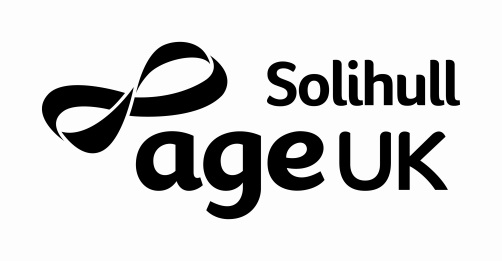 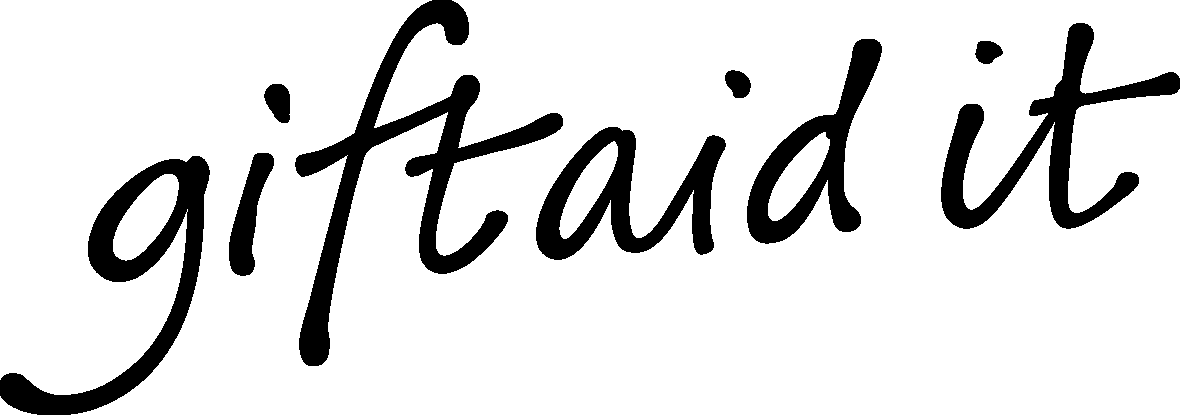 Registered charity number 1055887If you are a UK taxpayer, say ‘Yes’ to Gift Aid.  Gift Aid can be reclaimed by us from the tax you pay for the current tax year.  It means for every £10 you donate Age UK Solihull can claim an extra £2.50 from HM Revenue & Customs.  Help us make your donation go further.Gift Aid Declaration FormBy completing this form you are confirming that:You want to Gift Aid your current donation and any donations you make in the future to Age UK Solihull or have made in the past four years.You are a UK taxpayer and understand that if you pay less Income Tax and/or Capital Gains Tax than the amount of Gift Aid claimed on all your donations in that tax year it is your responsibility to pay any difference.Your details: (These will only be shared with HMRC in order to enable us to make a Gift Aid claim):Please contact us if you have any questions about this Donor Declaration or if you:change your name or home addressno longer pay UK Income Tax and/or Capital Gains Taxwant to cancel this declarationFundraising Team			Telephone: 0121 704 7842Age UK Solihull			Email: events@ageuksolihull.org.ukYou can find our Privacy Policy at: www.ageuk.org.uk/solihull/privacy-policy/Thank you for helping us support older people in Solihull.We would like to write to you from time to time with information about Age UK fundraising events/campaigns.  We will NOT pass your details onto any third parties.  Please tick the box to be added to our mailing list.Title:First name:First name:Surname:Home Address:Home Address:Home Address:Post Code:Post Code:Post Code:Telephone:Telephone:Telephone:Email Address:Email Address:Email Address:Signature:Signature:Signature:Signature:Signature:Date:Date:Date: